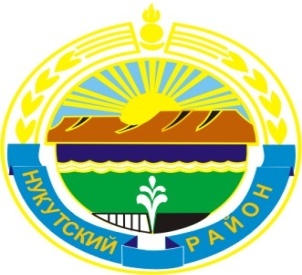 МУНИЦИПАЛЬНОЕ  ОБРАЗОВАНИЕ«НУКУТСКИЙ  РАЙОН»АДМИНИСТРАЦИЯМУНИЦИПАЛЬНОГО ОБРАЗОВАНИЯ«НУКУТСКИЙ РАЙОН»постановлениеот 30 августа 2016 года                                   № 189                                      п. Новонукутский       В соответствии с Федеральным законом от 29.12.2012 года № 273-ФЗ «Об образовании в Российской Федерации», руководствуясь ст.35 Устава муниципального образования «Нукутский район»,  АдминистрацияПОСТАНОВЛЯЕТ:Отменить постановления Администрации муниципального образования «Нукутский район»:- от 29.01.2013 года № 40 «Об утверждении Порядка утверждение уставов муниципальных бюджетных и казенных образовательных учреждений муниципального образования «Нукутский район», внесение изменений и дополнений в уставы»;- от 19.06.2014 года № 322 «О внесении изменений в Порядок утверждения уставов муниципальных бюджетных и казенных образовательных учреждений муниципального образования «Нукутский район», внесение изменений и дополнений в уставы»;- от 16.03.2015 года № 147 «Об утверждении Порядка проведения оценки последствий принятия решения о реконструкции, модернизации, об изменении назначения или о ликвидации объекта социальной  инфраструктуры для детей, являющегося муниципальной собственностью, заключении с  муниципальными организациями, образующими социальную инфраструктуру для детей, договора аренды закрепленных за ними объектов собственности, а также о реорганизации или ликвидации муниципальных организаций, образующих социальную инфраструктуру для детей на территории муниципального образования «Нукутский район»;2.    Опубликовать настоящее постановление в печатном издании «Официальный курьер» и разместить на официальных сайтах муниципального образования «Нукутский район» и Управления образования администрации МО «Нукутский район».3.   Контроль за исполнением настоящего постановления возложить на начальника Управления образования администрации МО «Нукутский район» Е.С. Шаракшинову. Вр.И.О. мэра                                                                                              Т.Р. АкбашевОб отмене постановлений Администрациимуниципального образования «Нукутский район»